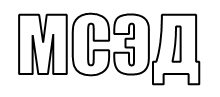 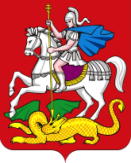 С 1 сентября 2018 года предусмотрено повышение заработной платы 
педагогическим работникам муниципальных общеобразовательных организаций (распоряжение Губернатора Московской области от 02.08.2018 № 259-РГ) путем установления ежемесячной доплаты:1) 5000 рублей – молодым специалистам – выпускникам профессиональных образовательных организаций или образовательных организаций высшего образования, при условии занятия ими в муниципальных общеобразовательных организациях, штатной должности педагогического работника (не менее одной ставки) менее трех лет со дня окончания ими профессиональных образовательных организаций или образовательных организаций высшего образования, приступившим впервые в год окончания соответствующей образовательной организации к работе в должностях педагогических работников в муниципальных общеобразовательных организациях, или призванным в Вооруженные Силы Российской Федерации и приступившим впервые к работе в должностях педагогических работников в муниципальных общеобразовательных организациях, непосредственно после прохождения военной службы по призыву в Вооруженных Силах Российской Федерации, или приступившим впервые к работе в должностях педагогических работников после окончания отпуска (части отпуска) по уходу 
за ребенком до достижения им возраста трех лет, если данные обстоятельства препятствовали началу трудовой деятельности.Таким образом, с 1 сентября 2018 года молодым специалистам общеобразовательных организаций выплачивается:- 1 000 рублей, доплата в рамках постановления Правительства Московской области от 06.08.2007 № 578/28 (КБК 014 0702 0320162200 530 251 330560170);- 5 000 рублей, ежемесячная доплата (КБК 014 0702 0320162200 530 251 330560170).2) 5 000 рублей за выполнение функций классного руководителя.Таким образом, с 1 сентября 2018 года классным руководителям выплачивается:- 1 000 рублей – ежемесячное денежное вознаграждение за выполнение функций классного руководителя, размер которого зависит от наполняемости классов (КБК 014 0702 0320162200 530 251 330560200); - 5 000 рублей – ежемесячная доплата за выполнение функций классного руководителя (не зависит от наполняемости класса) (КБК 014 0702 0320162200 530 251 330560170).Финансирование будет осуществляться за счет средств субвенций 
на финансовое обеспечение госстандарта общего образования.Средства дополнительно выделены из бюджета Московской области. Проект Закона Московской области о внесении изменений в бюджет Московской области 
на 2018 год планируется к рассмотрению на заседании Правительства Московской области 4 сентября 2018 года.В целях своевременной выплаты доплат, в сентябре будут увеличены предельные объемы финансирования.Учитывая вышеизложенное, просим организовать:доведение информации о повышении заработной платы с 1 сентября 2018 года до работников муниципальных общеобразовательных организаций;контроль за своевременной выплатой с 1 сентября 2018 году доплат классным руководителям и молодым специалистам общеобразовательных организаций;внесение изменений в нормативные правовые акты органов местного самоуправления Московской области, регулирующих правоотношения в сфере оплаты труда. В настоящее время вносятся изменения в постановление Правительства Московской области от 27.12.2013 № 1186/58 «Об оплате труда работников государственных образовательных организаций Московской области» (проект постановления прилагается).Просим в срок до 14.09.2018 заполнить информацию о проделанной работе 
по форме, (ID формы: 16216), размещенной в системе ГАС «Управление» по ссылке https://gasu.mosreg.ru/index.php?show=input&template_id=16216&period=12798.Приложение: на 13 л. в 1 экз.Министр образования Московской области                                                                                      М.Б. ЗахароваМИНИСТЕРСТВО ОБРАЗОВАНИЯМОСКОВСКОЙ ОБЛАСТИМИНИСТЕРСТВО ОБРАЗОВАНИЯМОСКОВСКОЙ ОБЛАСТИбульвар Строителей,  д. 1, г. Красногорск, Московская область, 143407тел. 8 (498) 602-11-11; факс 8 (498) 602-09-93e-mail: minobr@mosreg.ru16.08.2018 № Исх-12371/16-18фНа № ___________  от ____________Информационное письмо о повышении 
с 1 сентября 2018 года заработной платы классным руководителям и молодым специалистам государственных и муниципальных общеобразовательных организацийГлавам муниципальных образований Московской областиРуководителям органов местного самоуправления Московской области, осуществляющих управление в сфере образования